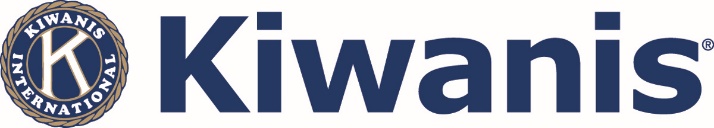 SPRINGDALE KIWANIS MEMORIAL SCHOLARSHIPWe are pleased that you are making application for a Springdale Kiwanis Club Scholarship.  This scholarship program was established to support our belief in the importance of investing in the future of the Springdale community through the education of our youth.  The scholarships are for Springdale graduates who will attend an accredited institution of higher learning and whose families are residents of the Springdale community.Springdale Kiwanis Memorial Scholarship Application InstructionsFollow the instructions carefully so that your application will receive due consideration.  Incomplete applications will not be considered.  Please adhere to the deadline for submission of your complete application, April 1, 2019.Scholarship, documented by academic readiness, school and community involvement and financial need are primary factors in determining these awards.  Eligibility standards are: Achievement:  Academic performance and preparation for enrollment in an institution of higher learning (i.e., university, college, junior college or vocational technical school) as evidenced by GPA and ACT scores.Motivation:  This is indicated by your involvement in school and community activities.  (Be sure to include any Kiwanis Key Club or other Kiwanis-sponsored activities and offices.) Educational Objective:  Applicant must be able to articulate their educational plans and goals.Financial Need:  Give the estimated combined income of household as well as any other sources of financial support which you anticipate (other scholarships, working, etc.).Community Involvement: List non-school activities (i.e., church volunteer work, etc.).The Springdale Kiwanis Memorial Scholarship is a one-time award.  The amount of the scholarship is set each year by the Springdale Kiwanis Board of Directors.  At the Senior Assembly, each recipient will be given instructions on how to redeem the award.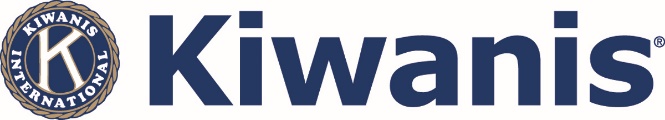 Springdale Kiwanis Memorial Scholarship Application: Name_________________________________________________________________________Address_______________________________________________________________________Parent(s)______________________________________________________________________High School____________________________________________________________________List brothers, sisters and their ages_________________________________________________Father’s occupation and employer__________________________________________________Mother’s occupation and employer_________________________________________________Achievement:ACT Score__________             Cumulative GPA_________List special courses you have taken to prepare you for post-high school education:Motivation:  List school activities in which you have participated, including offices you have held, including any Kiwanis Key Club involvement or other Kiwanis projects.Community Involvement:  List non-school activities and work experience.Honors:  List honors and/or awards you have received. Educational Objectives:  Institution(s) of higher learning to which you have been accepted________________________________________________________________________________________________________Institution of higher learning which you plan to attend___________________________________What are your educational objectives?  On one separate page, attached to your application, discuss your educational goals and plans.Financial NeedEstimated combined income of parent(s)/guardian(s)______________________________Do you plan to work while attending school?  If yes, what do you anticipate as weekly earnings?__________________________________________________________________________In addition to support from parents and earnings from part-time work, what do you expect your financial need to be each school year? ___________________________________________Tell us briefly why you need this scholarshipLetters of Recommendation:  Submit two letters from high school faculty members familiar with your academic performance and your planned higher education studies.Applicant’s Signature